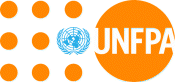 United Nations Population Fund
304 Kim Ma Street, Ba Dinh District
Ha Noi - Viet Nam
Tel: 84-24-38500100; Fax: 84-24-37265520
Email: vietnam.office@unfpa.org
Website: http://vietnam.unfpa.orgUnited Nations Population Fund
304 Kim Ma Street, Ba Dinh District
Ha Noi - Viet Nam
Tel: 84-24-38500100; Fax: 84-24-37265520
Email: vietnam.office@unfpa.org
Website: http://vietnam.unfpa.orgUnited Nations Population Fund
304 Kim Ma Street, Ba Dinh District
Ha Noi - Viet Nam
Tel: 84-24-38500100; Fax: 84-24-37265520
Email: vietnam.office@unfpa.org
Website: http://vietnam.unfpa.orgUnited Nations Population Fund
304 Kim Ma Street, Ba Dinh District
Ha Noi - Viet Nam
Tel: 84-24-38500100; Fax: 84-24-37265520
Email: vietnam.office@unfpa.org
Website: http://vietnam.unfpa.orgPRICE QUOTATION FORMPRICE QUOTATION FORMPRICE QUOTATION FORMPRICE QUOTATION FORMPRICE QUOTATION FORMPRICE QUOTATION FORMPRICE QUOTATION FORMPRICE QUOTATION FORMPRICE QUOTATION FORMName of Bidder:Name of Bidder:Name of Bidder:Name of Bidder:Date of the quotation:Date of the quotation:Date of the quotation:Date of the quotation:Request for quotation Nº:Request for quotation Nº:Request for quotation Nº:Request for quotation Nº:UNFPA/VNM/RFQ/21/03UNFPA/VNM/RFQ/21/03UNFPA/VNM/RFQ/21/03UNFPA/VNM/RFQ/21/03UNFPA/VNM/RFQ/21/03Currency of quotation :Currency of quotation :Currency of quotation :Currency of quotation :VNDVNDVNDVNDVNDDelivery charges based on the following 2010 Incoterm: Delivery charges based on the following 2010 Incoterm: Delivery charges based on the following 2010 Incoterm: Delivery charges based on the following 2010 Incoterm: Validity of quotation:
(The quotation must be valid for a period of at least 3 months after the submission deadline)Validity of quotation:
(The quotation must be valid for a period of at least 3 months after the submission deadline)Validity of quotation:
(The quotation must be valid for a period of at least 3 months after the submission deadline)Validity of quotation:
(The quotation must be valid for a period of at least 3 months after the submission deadline)• Quoted bid prices/rates must be inclusive of all taxes (if any). • Quoted bid prices/rates must be inclusive of all taxes (if any). • Quoted bid prices/rates must be inclusive of all taxes (if any). • Quoted bid prices/rates must be inclusive of all taxes (if any). • Quoted bid prices/rates must be inclusive of all taxes (if any). • Quoted bid prices/rates must be inclusive of all taxes (if any). • Quoted bid prices/rates must be inclusive of all taxes (if any). Example Price Schedule below:Example Price Schedule below:Example Price Schedule below:Example Price Schedule below:Example Price Schedule below:Example Price Schedule below:Example Price Schedule below:Example Price Schedule below:Example Price Schedule below:ItemItemItemDescriptionDescriptionNumber & Description of Staff by LevelDaily RateDays to be CommittedTotal (VND)1.      Professional Fees1.      Professional Fees1.      Professional Fees1.      Professional Fees1.      Professional Fees1.      Professional Fees1.      Professional Fees1.      Professional Fees1.      Professional FeesTotal Professional FeesTotal Professional FeesTotal Professional FeesTotal Professional FeesTotal Professional FeesTotal Professional FeesTotal Professional FeesTotal Professional FeesVND2.      Out-of-Pocket expenses2.      Out-of-Pocket expenses2.      Out-of-Pocket expenses2.      Out-of-Pocket expenses2.      Out-of-Pocket expenses2.      Out-of-Pocket expenses2.      Out-of-Pocket expenses2.      Out-of-Pocket expenses2.      Out-of-Pocket expensesTotal Out of Pocket ExpensesTotal Out of Pocket ExpensesTotal Out of Pocket ExpensesTotal Out of Pocket ExpensesTotal Out of Pocket ExpensesTotal Out of Pocket ExpensesTotal Out of Pocket ExpensesTotal Out of Pocket ExpensesVNDTotal Total Total Total Total Total Total Total VND(Professional Fees + Out of Pocket Expenses)(Professional Fees + Out of Pocket Expenses)(Professional Fees + Out of Pocket Expenses)(Professional Fees + Out of Pocket Expenses)(Professional Fees + Out of Pocket Expenses)(Professional Fees + Out of Pocket Expenses)(Professional Fees + Out of Pocket Expenses)(Professional Fees + Out of Pocket Expenses)VNDVATVATVATVATVATVATVATVATVNDTOTAL CONTRACT PRICE (including VAT)TOTAL CONTRACT PRICE (including VAT)TOTAL CONTRACT PRICE (including VAT)TOTAL CONTRACT PRICE (including VAT)TOTAL CONTRACT PRICE (including VAT)TOTAL CONTRACT PRICE (including VAT)TOTAL CONTRACT PRICE (including VAT)TOTAL CONTRACT PRICE (including VAT)VNDVendor's Comments:Vendor's Comments:Vendor's Comments:Vendor's Comments:Vendor's Comments:Vendor's Comments:Vendor's Comments:Vendor's Comments:Vendor's Comments:I hereby certify that the company mentioned above, which I am duly authorized to sign for, has reviewed RFQ UNFPA/VNM/RFQ/21/03 including all annexes, amendments to the RFQ document (if applicable) and the responses provided by UNFPA on clarification questions from the prospective service providers.  Further, the company accepts the General Conditions of Contract for UNFPA and we will abide by this quotation until it expires. I hereby certify that the company mentioned above, which I am duly authorized to sign for, has reviewed RFQ UNFPA/VNM/RFQ/21/03 including all annexes, amendments to the RFQ document (if applicable) and the responses provided by UNFPA on clarification questions from the prospective service providers.  Further, the company accepts the General Conditions of Contract for UNFPA and we will abide by this quotation until it expires. I hereby certify that the company mentioned above, which I am duly authorized to sign for, has reviewed RFQ UNFPA/VNM/RFQ/21/03 including all annexes, amendments to the RFQ document (if applicable) and the responses provided by UNFPA on clarification questions from the prospective service providers.  Further, the company accepts the General Conditions of Contract for UNFPA and we will abide by this quotation until it expires. I hereby certify that the company mentioned above, which I am duly authorized to sign for, has reviewed RFQ UNFPA/VNM/RFQ/21/03 including all annexes, amendments to the RFQ document (if applicable) and the responses provided by UNFPA on clarification questions from the prospective service providers.  Further, the company accepts the General Conditions of Contract for UNFPA and we will abide by this quotation until it expires. I hereby certify that the company mentioned above, which I am duly authorized to sign for, has reviewed RFQ UNFPA/VNM/RFQ/21/03 including all annexes, amendments to the RFQ document (if applicable) and the responses provided by UNFPA on clarification questions from the prospective service providers.  Further, the company accepts the General Conditions of Contract for UNFPA and we will abide by this quotation until it expires. I hereby certify that the company mentioned above, which I am duly authorized to sign for, has reviewed RFQ UNFPA/VNM/RFQ/21/03 including all annexes, amendments to the RFQ document (if applicable) and the responses provided by UNFPA on clarification questions from the prospective service providers.  Further, the company accepts the General Conditions of Contract for UNFPA and we will abide by this quotation until it expires. I hereby certify that the company mentioned above, which I am duly authorized to sign for, has reviewed RFQ UNFPA/VNM/RFQ/21/03 including all annexes, amendments to the RFQ document (if applicable) and the responses provided by UNFPA on clarification questions from the prospective service providers.  Further, the company accepts the General Conditions of Contract for UNFPA and we will abide by this quotation until it expires. I hereby certify that the company mentioned above, which I am duly authorized to sign for, has reviewed RFQ UNFPA/VNM/RFQ/21/03 including all annexes, amendments to the RFQ document (if applicable) and the responses provided by UNFPA on clarification questions from the prospective service providers.  Further, the company accepts the General Conditions of Contract for UNFPA and we will abide by this quotation until it expires. I hereby certify that the company mentioned above, which I am duly authorized to sign for, has reviewed RFQ UNFPA/VNM/RFQ/21/03 including all annexes, amendments to the RFQ document (if applicable) and the responses provided by UNFPA on clarification questions from the prospective service providers.  Further, the company accepts the General Conditions of Contract for UNFPA and we will abide by this quotation until it expires. Name and titleName and titleName and titleName and titleDate and placeDate and placeDate and placeDate and placeDate and place